VRTEC IDRIJA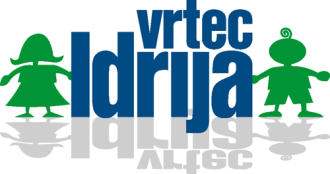 Arkova 75280  IDRIJATelefon: 05 37 43 310vrtec.idrija@guest.arnes.siZAPOSLENI PO SKUPINAH ENOTA PRELOVČEVAVsak dan je za nas nov izziv. In teh v naši hiši igre, veselja in smeha nikoli ne zmanjka. Skupaj z vašimi otroki odkrivamo ustvarjamo, se igramo…
Želimo vam, da bi se med nami dobro počutili naj vas vedno spremljajo prijatelji, ki bodo z vami delili smeh, vaše težave in zmage.ODDELEKVZGOJITELJVZGOJITELJ- POM. VZGOJITELJAP1 METULJČKITanja Grošelj Anja Koler, Nuša SeljakP2 RAČKEAlenka GnjezdaMaja LampeP3 PETELINČKIAnja RupnikPetra TrevenP4 ZAJČKIAnita BizjakPolonca Leskovec GrassiP5 ČEBELICERomana OstrožnikNevenka TratnikP6 JEŽKIBarbara ZabukovecDaša RupnikP8 ZVONČKIKatja GnezdaSonja Hvala Zagotavljanje sočasne prisotnostZagotavljanje sočasne prisotnostSuzana Poljanec